Primo Istituto Comprensivo Statale “De Amicis – Milizia”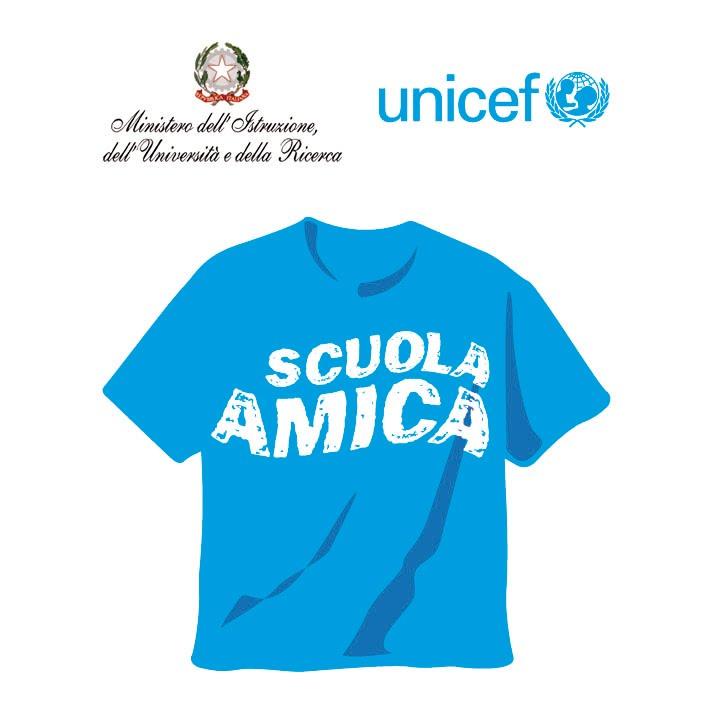 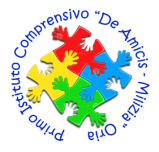 Via R. Lombardi, 7 – 72024 Oria (BR) – tel. 0831845555 telefax: 0831.845016C.M.  bric825006   C.F. 80003090745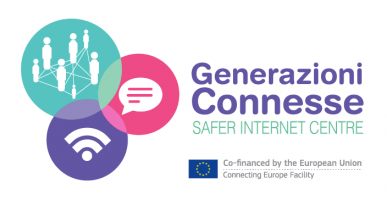 E-mail: BRIC825006@istruzione.it     PEC: BRIC825006@PEC.istruzione.it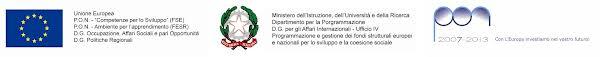 modello scuola infanzia 1SCUOLA DELL’INFANZIA RELAZIONE FINALE a.s. 2021/22PLESSO __________________________________________________ SEZ. _____________Ins. _________________________________________________________________________      __________________________________________________________________________ - Si può affermare che gli alunni hanno mostrato nei confronti delle attività un atteggiamento:    	 □  molto positivo	    	□ abbastanza positivo         	□ non sempre positivo - ed hanno partecipato in modo:    	□ attivo	□ abbastanza attivo	     □ poco attivo  	□ altro………………….- Le competenze educativo-didattiche attese sono state:   	□ pienamente acquisite    □ sufficientemente acquisite   □ altro ………………………… - Rispetto alla situazione di partenza ed alla sua evoluzione nel corso dell’anno, la sezione :  		    	 □ è migliorata     □ è rimasta stabile    □ ha mostrato carenze per i seguenti motivi:................……………………………………………………………………………………………….............................................................................................................................................................- L’autonomia di lavoro è:  	 □ adeguata	     □ nel complesso adeguata        	  □ per un gruppo di alunni non ancora adeguata per i seguenti motivi: …………………....................................………….............................................................................................................................................................................................................................................- Il rapporto con l’insegnante è stato: 	□ costruttivo		□ abbastanza costruttivo	   	□ per un gruppo di alunni talvolta difficoltoso a causa di ………………………………………................................................................................................. …………………………………………………………………………………………………….- A conclusione dell’a.s.,la  sezione, in riferimento alle competenze acquisite, risulta costituita dalle seguenti fasce di livello:   □ La programmazione è stata  svolta completamente;   □ La programmazione è stata svolta parzialmente, a causa di ........………………………………………………………………………………………………………….......………………………………………………………………………………………………- Gli obiettivi programmati per ogni campo di esperienza sono stati perseguiti giungendo, in relazione ai diversi livelli di   partenza e alle capacità individuali, a risultati complessivamente:   □ molto positivi	 □ positivi □ abbastanza positivi	 □ altro ……….........…………………..........…………………………………………………………………………………………………- Ci si è avvalsa della collaborazione:  	 □ dell’insegnante di sostegno    □ dell’educatore  	   per i seguenti alunni:………………………………………………………………………………………....…..…………....……………………………………………………………………………………………….……- Il lavoro di recupero per gli alunni in difficoltà è stato svolto:   □ prevalentemente in sezione    □ durante le ore di lezione   □ nel laboratorio, a piccoli gruppi        □ nel laboratorio, solo con un alunno □ altro .………………………………………………..…........…………………………………………………………………………………………………… - Utilizzando le seguenti strategie, ad esempio:   □ materiale differenziato;	        □ interventi dell’insegnante di sostegno;   □ lavori in piccoli gruppi;	        □ interventi tempestivi in itinere durante  le ore di attività;   □ attività extra-curricolari;	        □ adesione a progetti    □ altro _______________________________________________________________________   □ Lavoro di gruppo	   □ Scoperta guidata 	   □ Altro ________________________________________________________________________-  Risorse della scuola:   Sono stati utilizzati tutti i laboratori ed i locali attrezzati disponibili e accessibili.-  Risorse esterne:   Ci si è avvalsi dell’intervento  e dell’apporto di esperti esterni per l’attuazione dei progetti.In particolare: ………………………………………….........……………………………………….……………………………………………………………………….........…………...……………   □ conosce e rispetta le regole di vita comunitaria.;   □ Il comportamento è andato progressivamente evolvendosi verso un maggior grado di maturità e responsabilità, tranne per gli alunni ……………………………………….......…...…………….............…………………………………………………………………………………..………...….   □  E’ stato necessario convocare  le famiglie dei seguenti alunni per problemi disciplinari: ….....……………………………………………………………………………………………..…….......□ questionario conoscitivo (tre anni)   □ osservazione sistematica   □  conversazioni   □ documentazione     Valutare nella scuola dell’infanzia  significa conoscere e comprendere i livelli raggiunti da ciascun bambino per individuare i processi da promuovere per favorire la maturazione e lo sviluppo. La valutazione è un processo indispensabile per riflettere sul contesto e sull’azione educativa, in una prospettiva di continua regolazione dell’attività didattica tenendo presenti i modi di essere, i ritmi di sviluppo e gli stili di apprendimento dei bambini.    La verifica delle conoscenze e delle abilità avverrà tramite l’osservazione sistematica dei bambini in situazione di gioco libero, guidato e nelle attività programmate; nelleconversazioni (individuali e di gruppo); attraverso l’uso di schede strutturate e non.   La valutazione complessiva finale è riferita alla situazione di partenza, alle conoscenze, alle abilità ed alle competenze conseguite in relazione a quelle previste.    Il seguente documento è formato da nr. 6 fogliOria ___________________________					La/Le  Docente/i_________________________________________________________________________________________________________________________________________SITUAZIONE DELLA SEZIONE AL TERMINE DELL’ANNO SCOLASTICOCOMPOSIZIONE SEZIONECOMPOSIZIONE SEZIONETotale alunniMaschiFemmineStranieriNon avvalentesi  IRC  DISTINTO  OTTIMOBUONOSUFFICIENTEQUASI SUFFICIENTESVOLGIMENTO DELLA PROGRAMMAZIONEATTIVITA’ DI RECUPERO E SOSTEGNOMETODI E STRUMENTIRISORSE UTILIZZATESITUAZIONE DISCIPLINAREPARTECIPAZIONE DELLE FAMIGLIE ALLA VITA SCOLASTICAFREQUENTEREGOLARESALTUARIAPartecipazione rappresentanti alle riunioni del Consiglio di IntersezionePartecipazione ai colloqui individualiPartecipazione ai colloqui generali VALUTAZIONECRITERI DI VALUTAZIONE